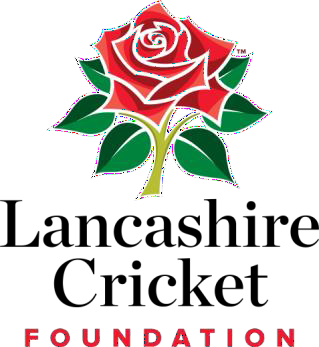 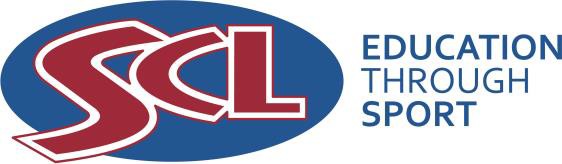 Lancashire Cricket Foundation Traineeship 2021 - Expression of InterestPlease email the completed form to: iseddon@lancashirecricket.co.ukThank you for expressing an interest in a traineeship with Lancashire Cricket Foundation & SCL.Full NameAddressContact detailsMobile:Email:Date of BirthWhat grade do you have in GCSE English & Maths?English:Maths:What other qualifications do you have which are relevant to this traineeship?What coaching experience do you have?What is your background in cricket?What attracted you to this traineeship?What are your key strengths which make you suitable for this traineeship?What is your current situation in terms of employment and/or education?Reference: Please nominate a person who is willing to act as a referee for you.Name: Position/Relationship: Email:Mobile:Any other additional information which you feel would be useful for LCF or SCL to be aware of at this stage of the process…